欧普SRM项目内部操作手册                质保金优化模块作        者：	HAND创建日期：	2020年10月20日	更新日期：	2020年10月20日版        本：	1.0文档控制修改记录复核记录审批记录目录文档控制	2操作步骤详细说明	401.	质保金创建	4质保金数据自动新增	4质保金信息维护	502.	质保金调整	6质保金导入	603.	质保金退回	7质保金退回申请采购确认	7质保金退回申请财务确认	7遗留和已结问题	8遗留问题	8已结问题	8操作步骤详细说明质保金创建质保金数据自动新增操作路径：财务-质保金-质保金创建当维护类别为“新增”且字段“是否签质保协议”为“是”的供应商主数据申请完成审批后，SAP回写编码，生成对应供应商并同步至SRM，与SRM供应商自动匹配关联。当SAP供应商与SAP供应商自动关联后，会在质保金创建页面自动新增一条数据，状态为“新建”，阶段为“首次”，其他字段取值自供应商主数据申请。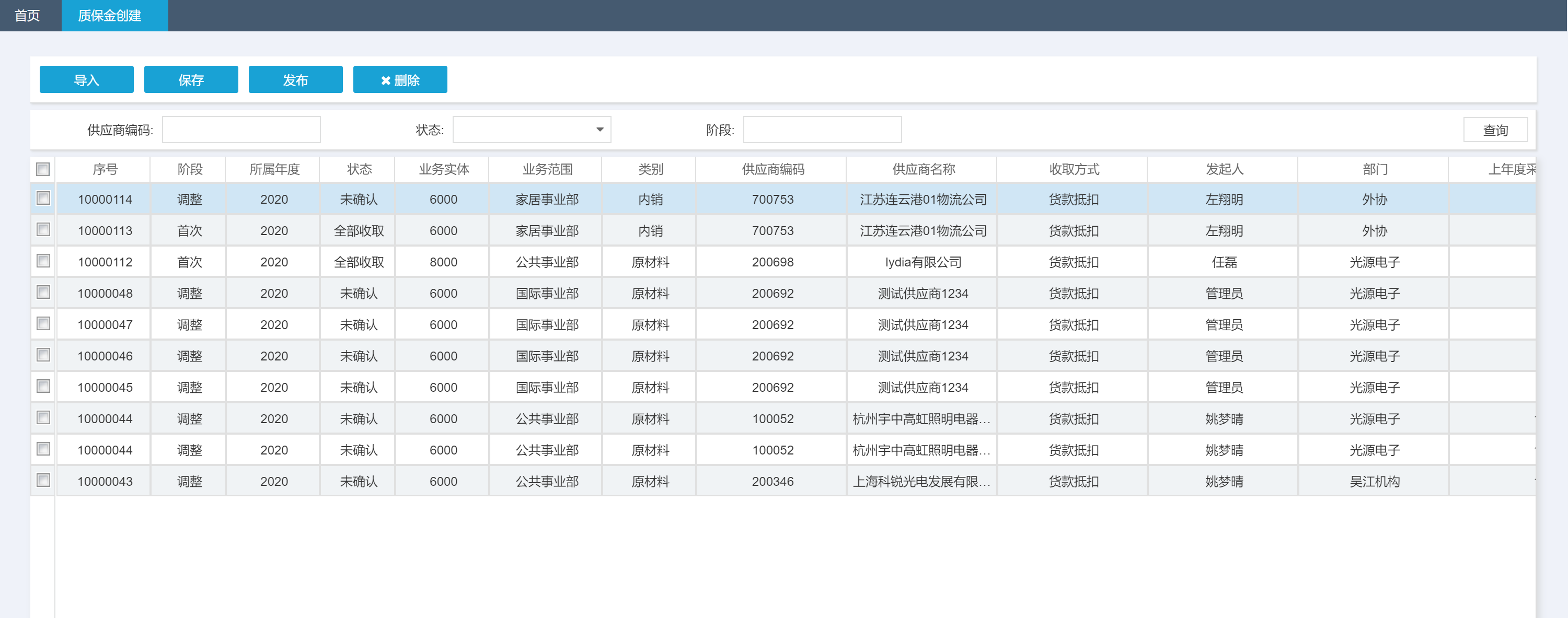 质保金自动新增后，供应商主数据管理中对应的“创建人”账户首页会出现一则系统消息，提醒创建人维护质保金信息。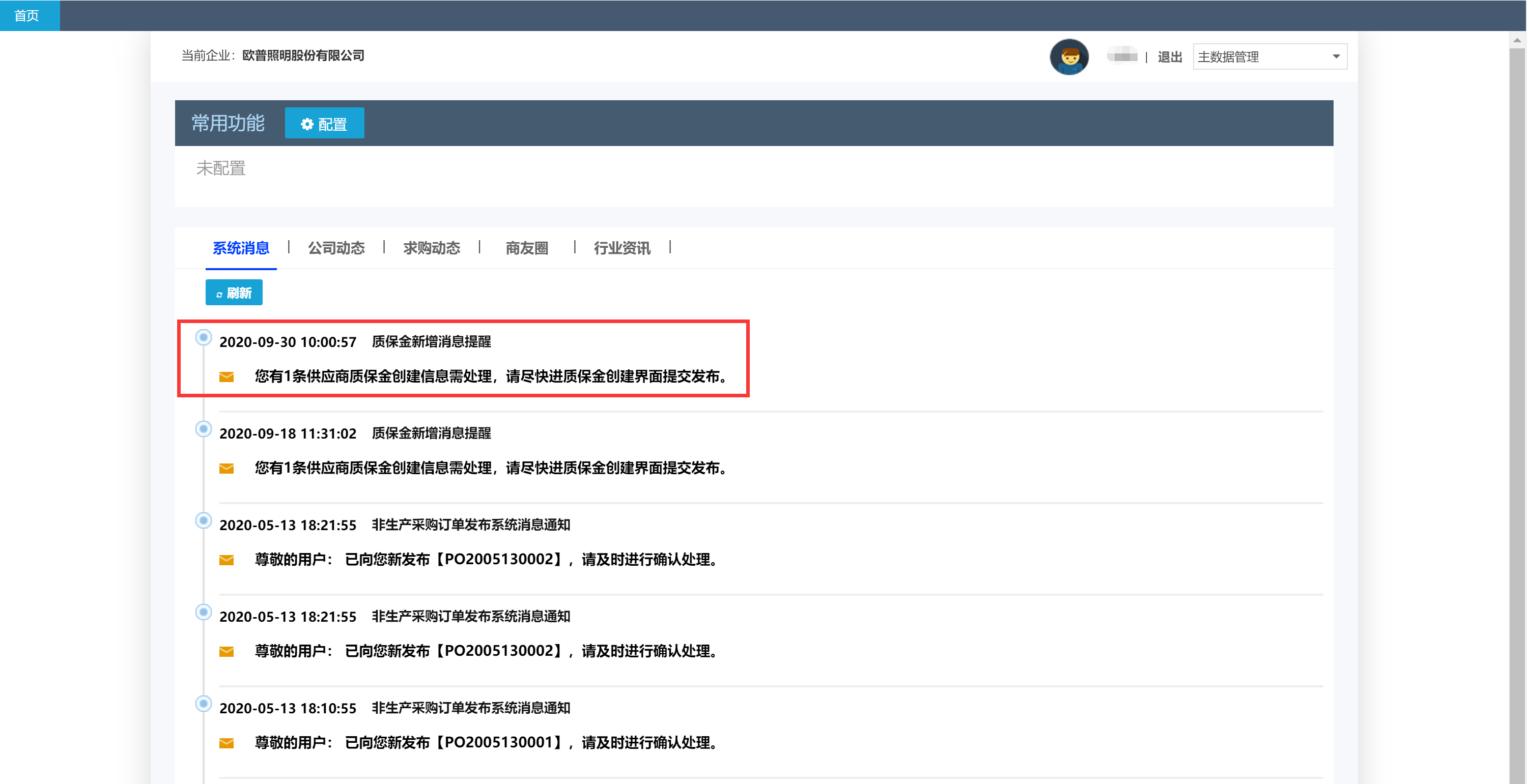 质保金信息维护操作路径：财务-质保金-质保金创建进入质保金创建页面，针对阶段为“首次”，状态为“新建”的质保金数据，维护对应信息后点击“保存”“发布”，供应商自动确认，质保金状态直接变为“待扣”。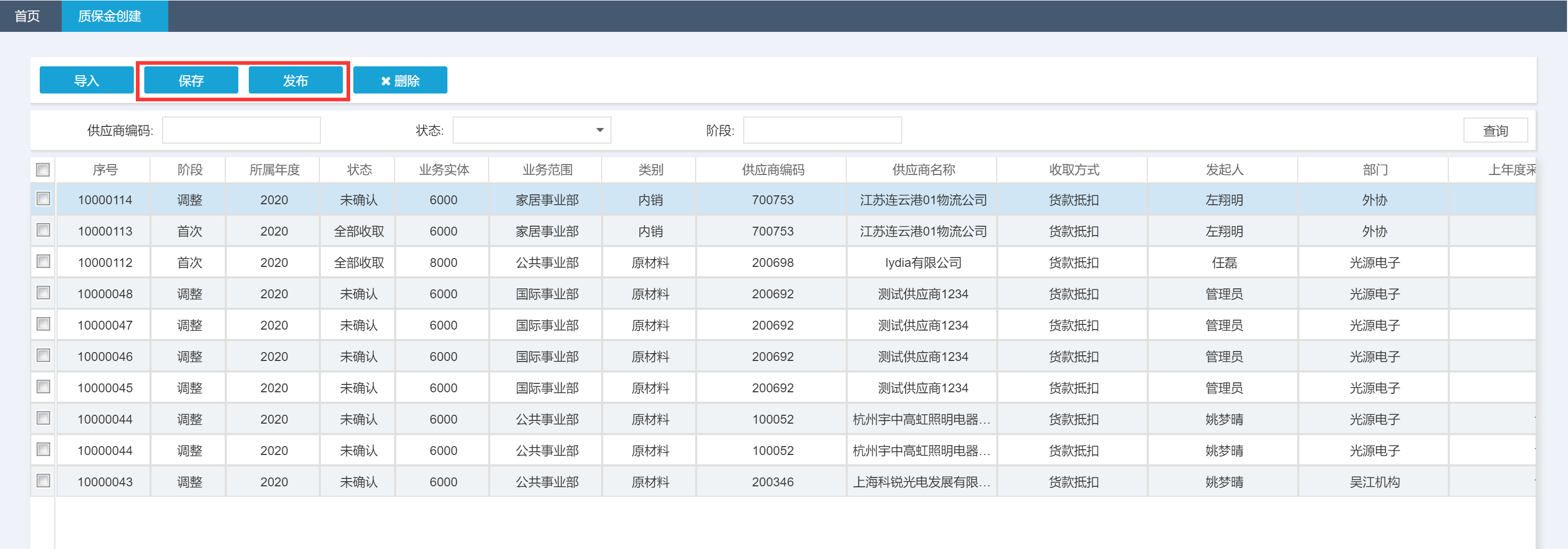 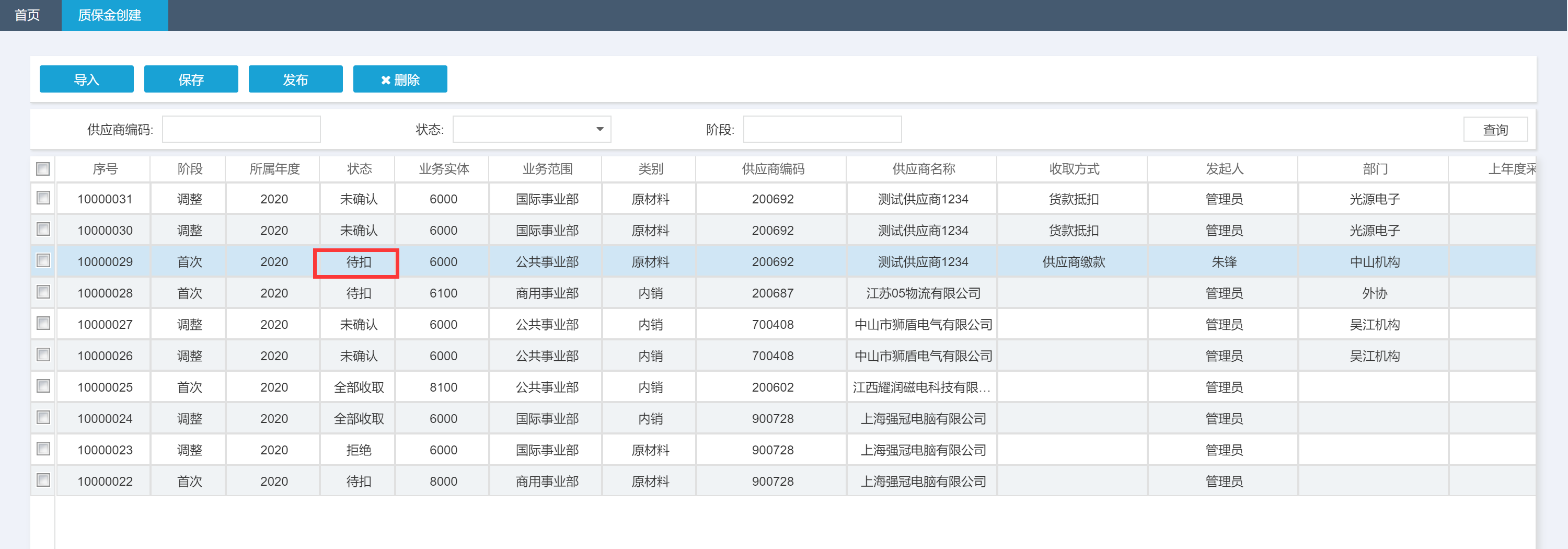 质保金调整质保金导入操作路径：财务-保金-质保金创建点击“导入”后，跳转至质保金导入临时页面，点击“导入模板下载”，系统模板自动下载，按照模板要求维护好导入文档；点击“导入数据”，选择维护好的文档导入；导进临时页面后，先点击“核对”，再点击“错误”，会跳出弹窗，里面展示未按要求填写的错误信息。直至错误信息页面显示为空，方可点击“提交”。提交成功后，数据自动发布。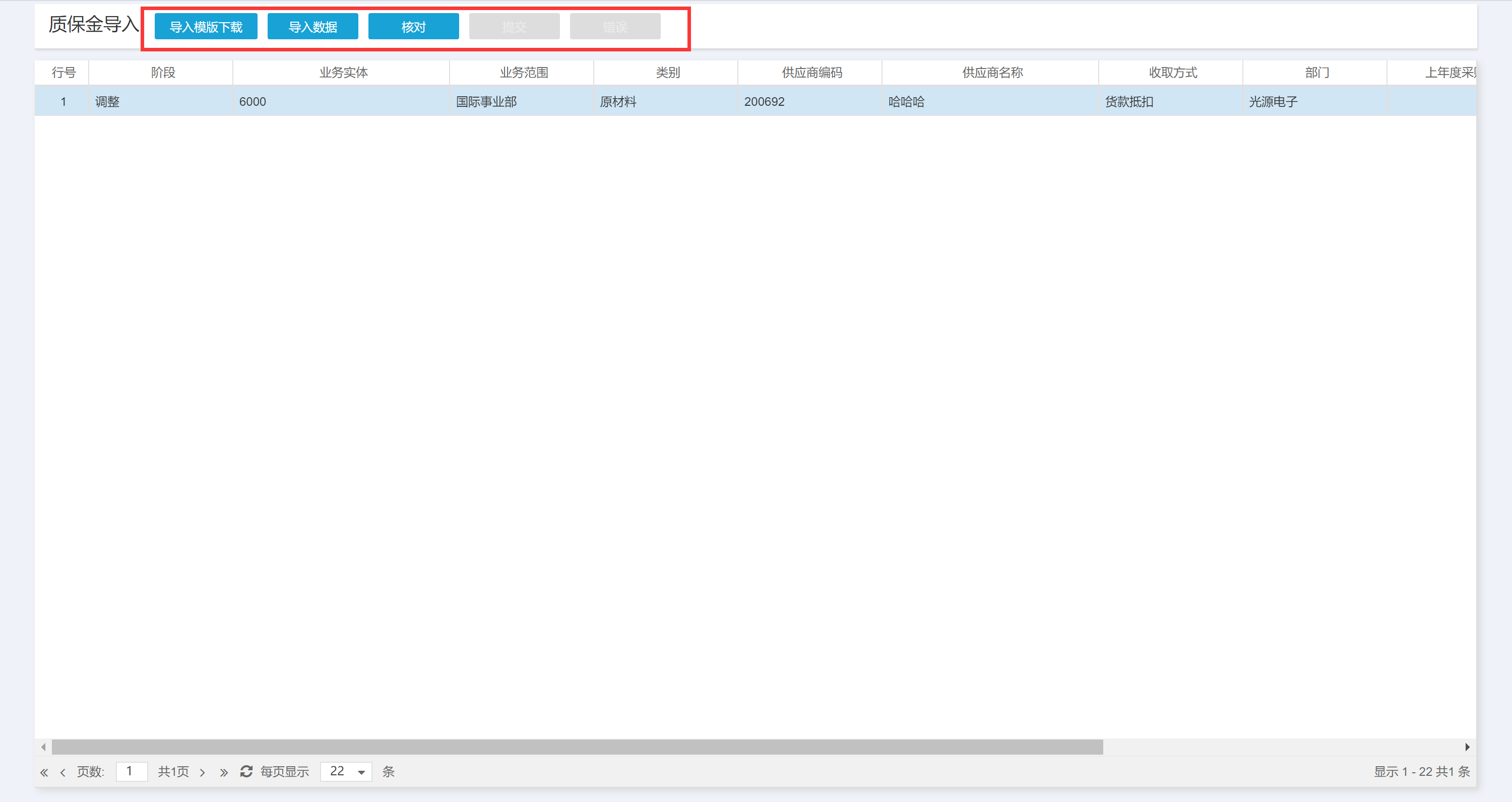 质保金退回质保金退回申请采购确认操作路径：财务—质保金退回-质保金退回申请单采购确认。供应商提交质保金退回申请后，质保金退回申请状态变为“采购确认”，出现在以下页面。点击“维护”，跳出弹窗。点击“审批通过”，文件必传，状态变为“财务确认”；点击“审批拒绝”，则审批意见必填，状态变为“采购拒绝”。“财务备注说明”用于显示质保金退回申请单财务确认环节中退回至采购的理由说明。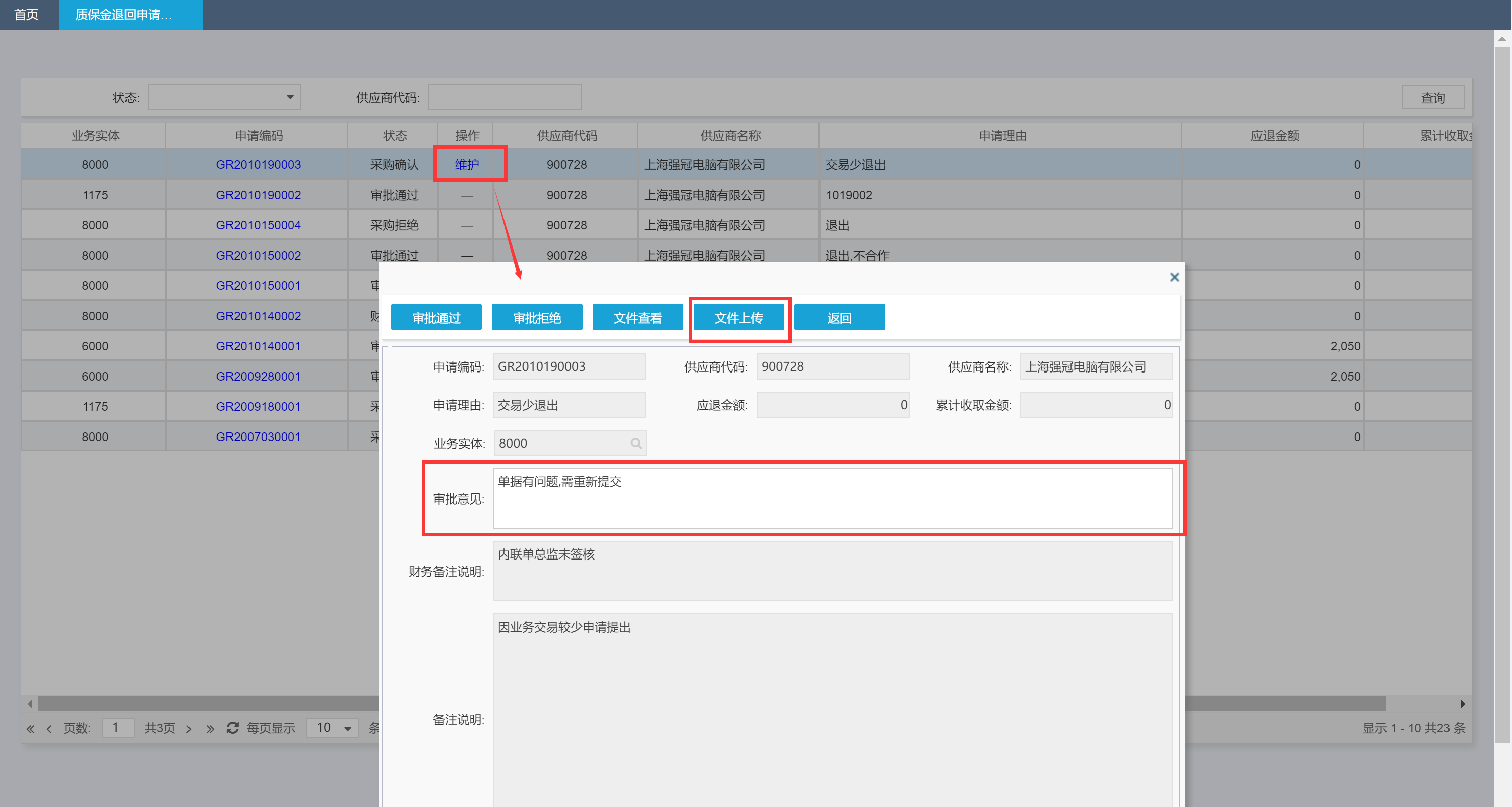 采购退回后，供应商可根据审批意见，重新维护质保金退回申请并提交。质保金退回申请财务确认操作路径：财务-质保金退回-质保金退回申请财务确认供应商提交质保金退回申请后，采购审批通过后，出现在以下页面。质保金退回申请财务确认页面，点击“维护”，跳出弹窗，可查看采购上传的附件。点击“审批通过”，状态变为“审批通过”；点击“审批拒绝”，则审批意见必填，状态变为“财务拒绝”；点击“退回至采购”，则“财务备注说明”必填，状态变为“采购确认”。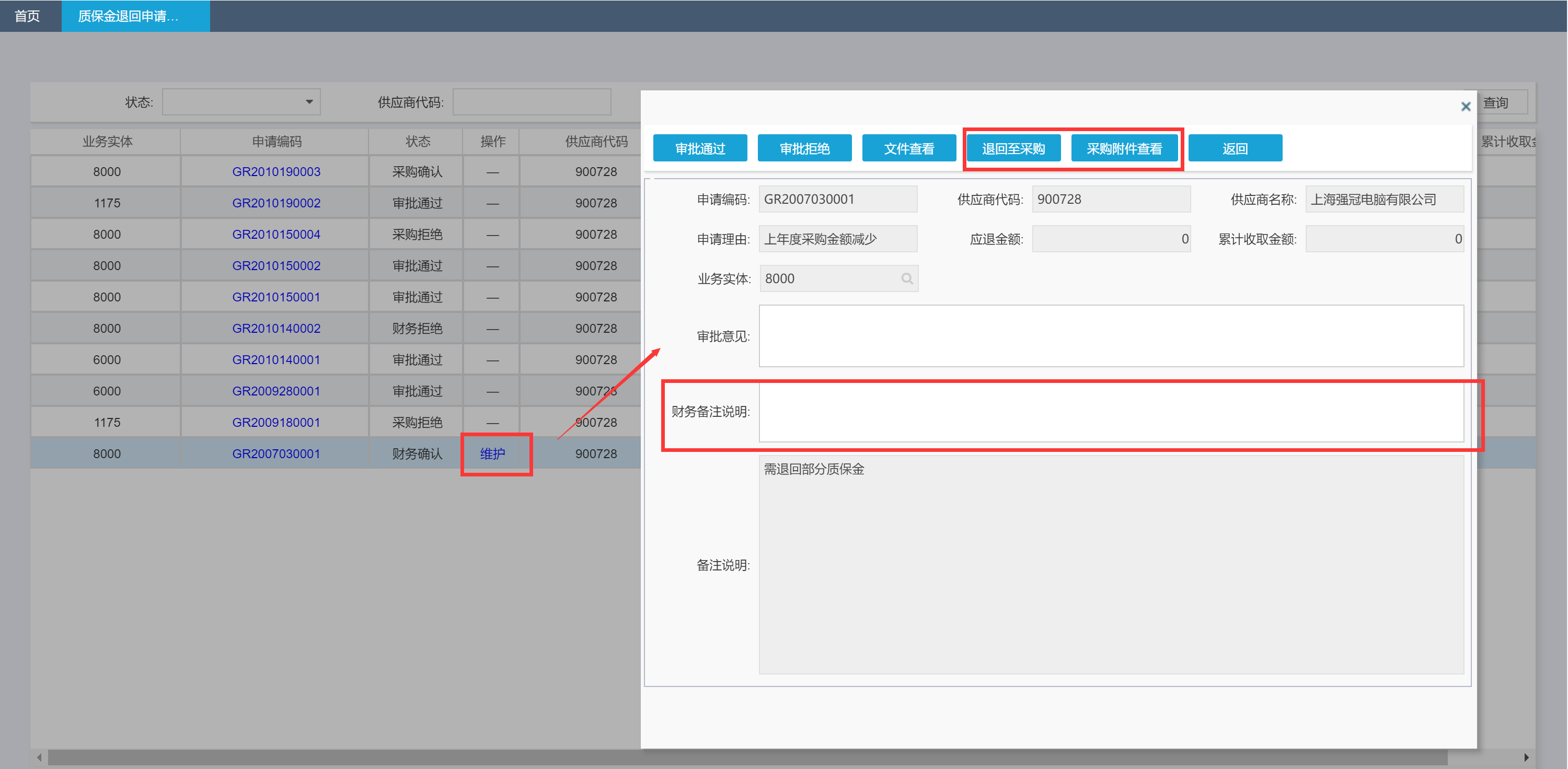 财务退回至供应商后，供应商可根据审批意见，重新维护质保金退回申请并提交；财务退回至采购后，采购可根据财务备注说明，重新上传附件并提交。遗留和已结问题遗留问题已结问题修改日期作者版本更改说明日期复核人版本复核说明审批日期审批人审批人角色版本1.0序号说明影响程度负责人计划日期序号说明解决方法负责人解决日期